7 Kruidachtige streek eigen planten.WetenschappelijkenaamNederlandsenaamAfbeeldingVerbascumToorts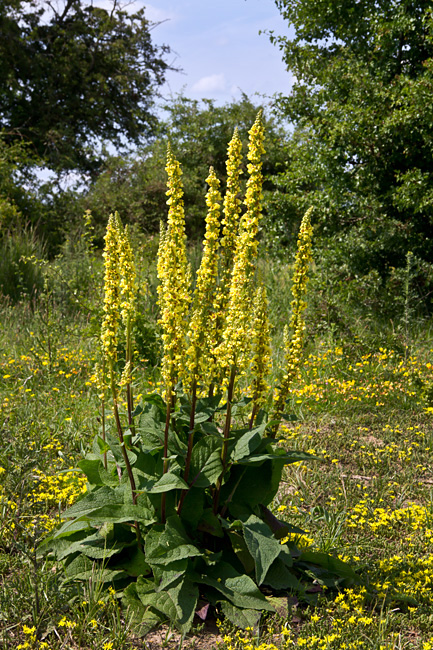 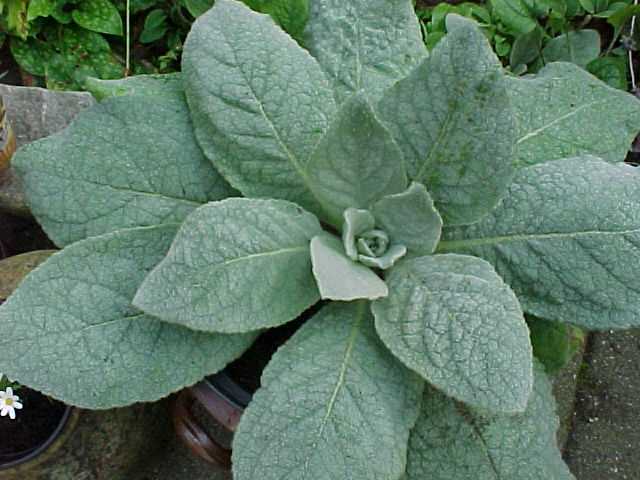 AmmophilaHelmgras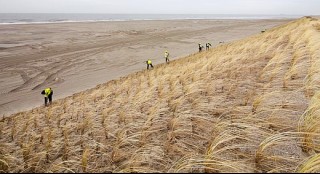 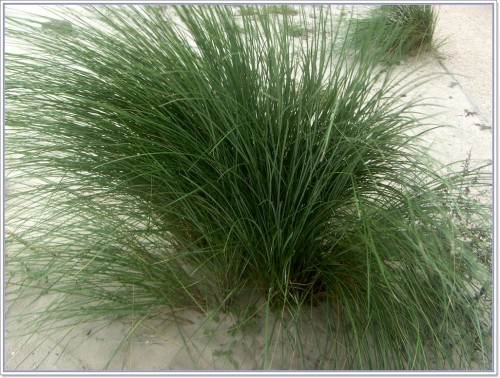 PolypodiumEikvaren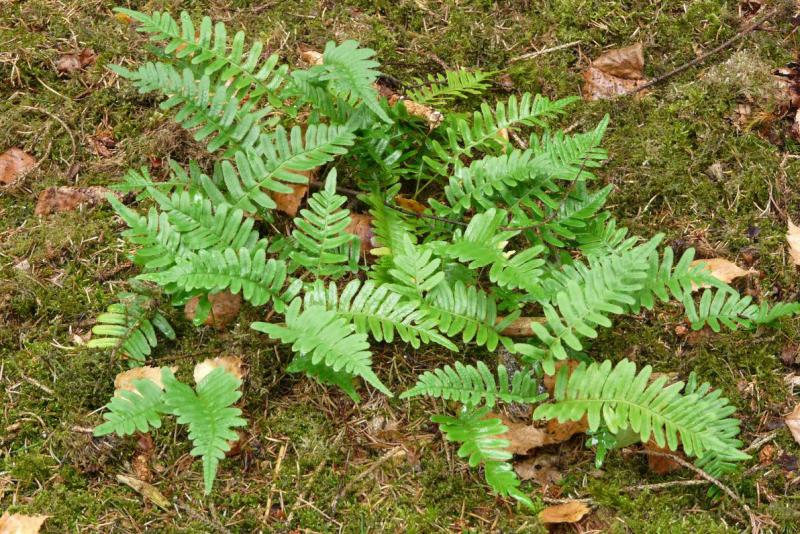 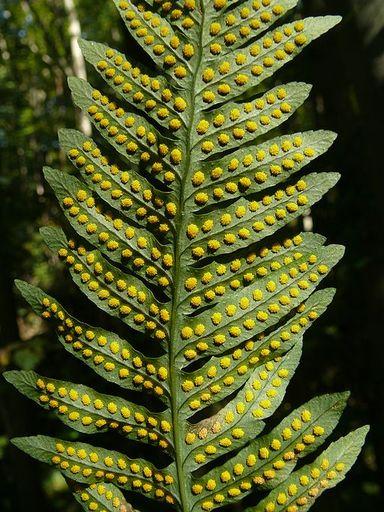 RanunculusSpeenkruid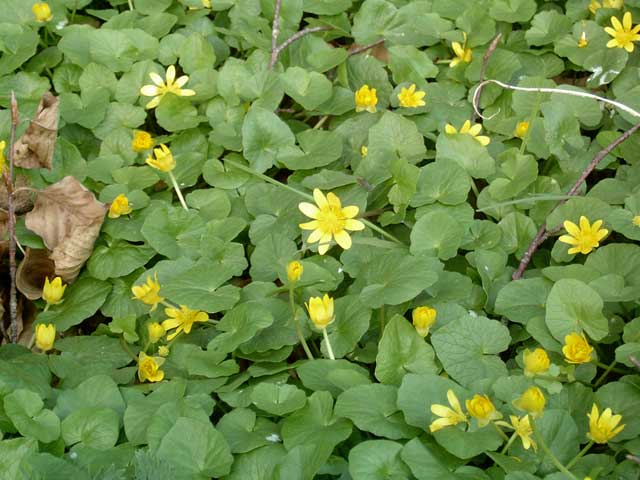 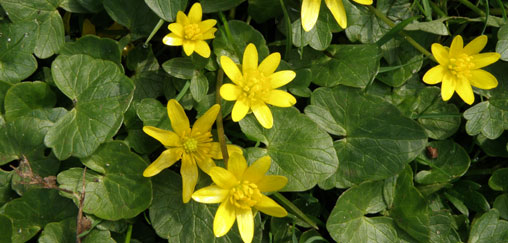 ButomusZwanebloem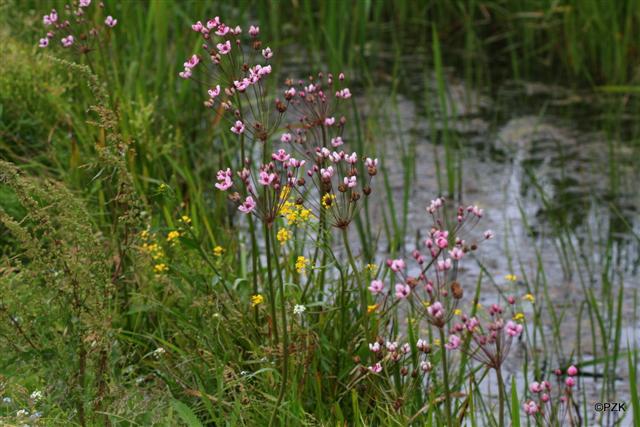 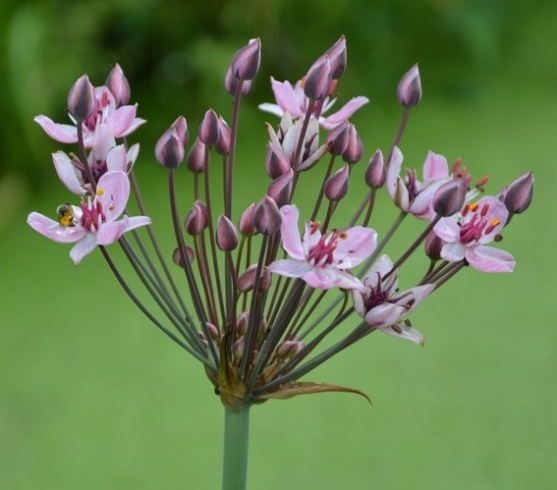 PhragmitesRiet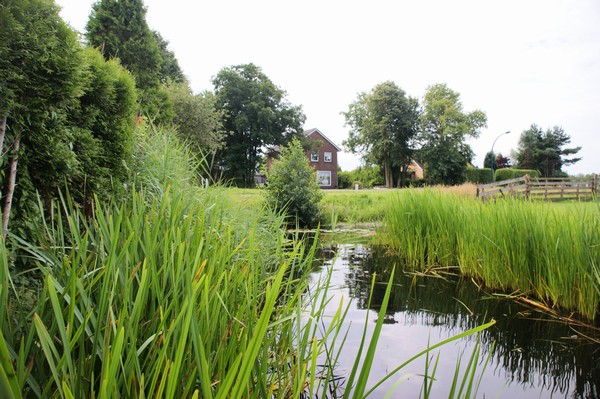 AnthriscusFluitekruid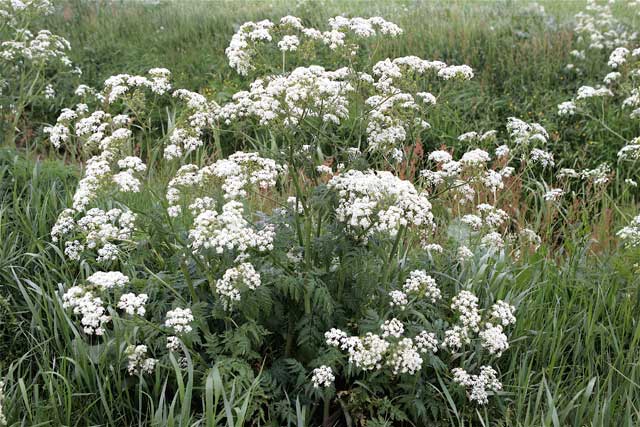 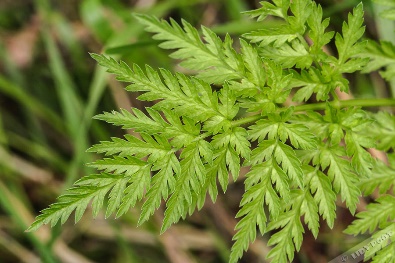 AnthriscusFluitekruid